COLEGIO VALLE DE FILADELFIA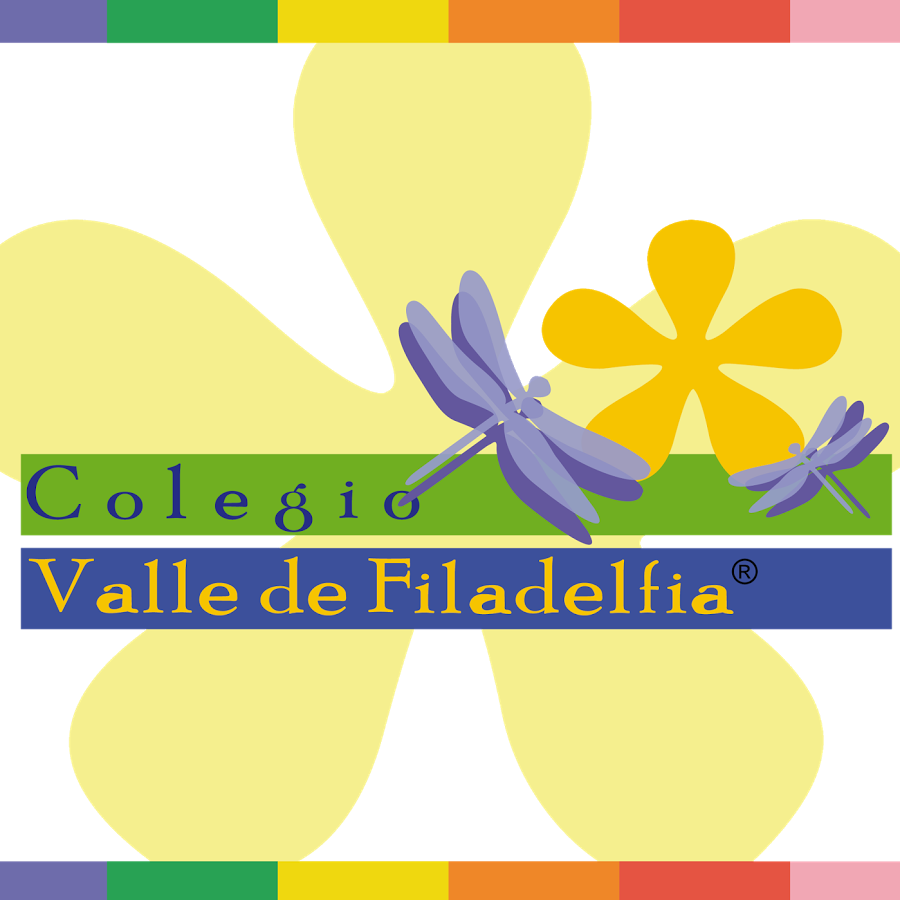 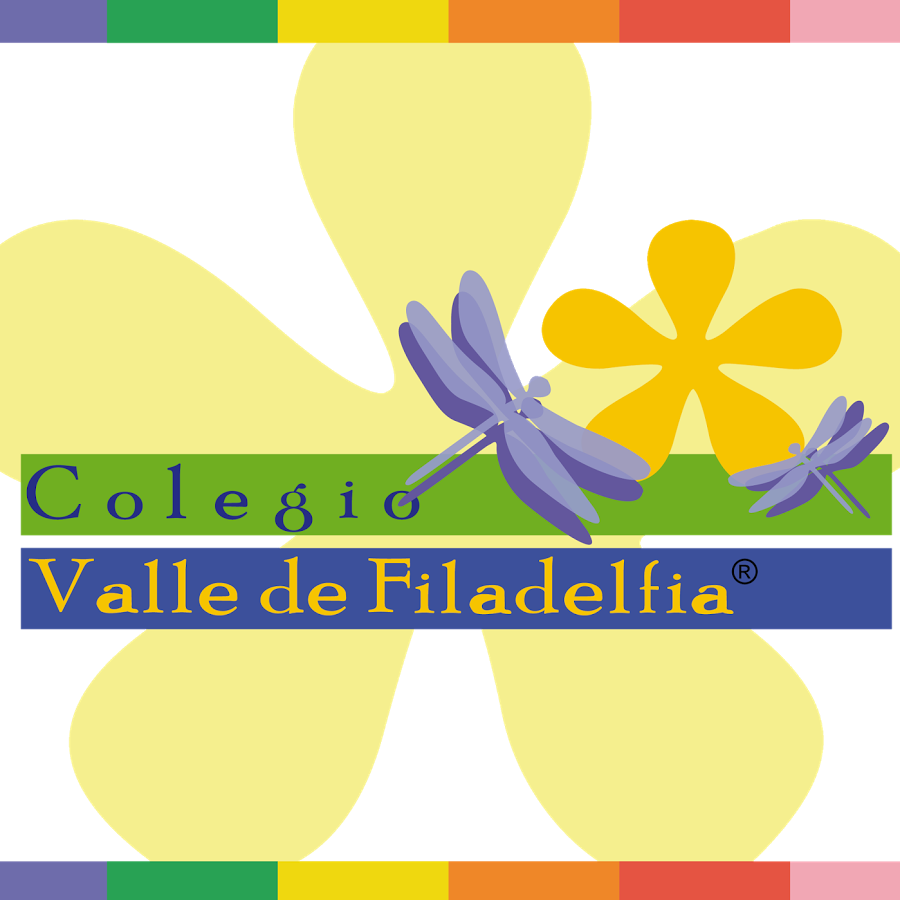 PROYECTO: La historietaACTIVIDAD 2: OnomatopeyasElementos de la historietaSonidoFrancésEspañolInglésestornudopensamientobesosclaxónaplausos